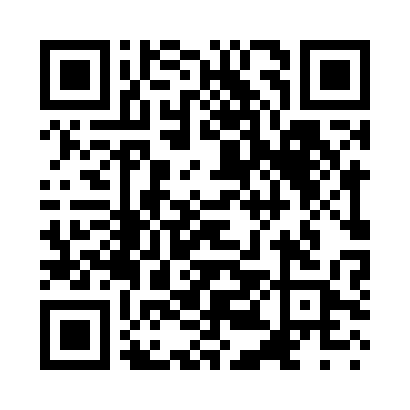 Prayer times for Ganmain, AustraliaWed 1 May 2024 - Fri 31 May 2024High Latitude Method: NonePrayer Calculation Method: Muslim World LeagueAsar Calculation Method: ShafiPrayer times provided by https://www.salahtimes.comDateDayFajrSunriseDhuhrAsrMaghribIsha1Wed5:226:4812:093:075:306:502Thu5:236:4912:093:065:286:493Fri5:246:5012:093:065:286:494Sat5:246:5012:093:055:276:485Sun5:256:5112:093:045:266:476Mon5:266:5212:083:035:256:467Tue5:266:5312:083:035:246:458Wed5:276:5312:083:025:236:449Thu5:286:5412:083:015:226:4410Fri5:286:5512:083:005:216:4311Sat5:296:5612:083:005:206:4212Sun5:306:5712:082:595:206:4213Mon5:306:5712:082:585:196:4114Tue5:316:5812:082:585:186:4015Wed5:316:5912:082:575:176:4016Thu5:327:0012:082:575:176:3917Fri5:337:0012:082:565:166:3918Sat5:337:0112:082:565:156:3819Sun5:347:0212:082:555:156:3820Mon5:347:0312:082:555:146:3721Tue5:357:0312:082:545:136:3722Wed5:367:0412:092:545:136:3623Thu5:367:0512:092:535:126:3624Fri5:377:0512:092:535:126:3525Sat5:377:0612:092:525:116:3526Sun5:387:0712:092:525:116:3527Mon5:387:0712:092:525:106:3428Tue5:397:0812:092:515:106:3429Wed5:407:0912:092:515:106:3430Thu5:407:0912:092:515:096:3431Fri5:417:1012:102:505:096:33